Anexo I: Modelo de projeto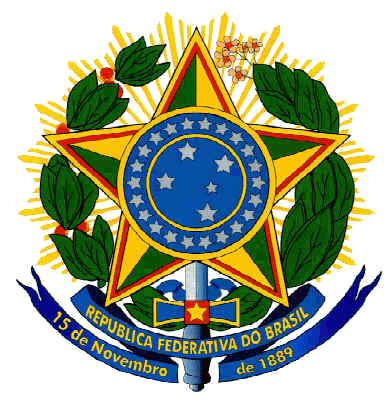 MINISTÉRIO DA EDUCAÇÃOSECRETARIA DE EDUCAÇÃO PROFISSIONAL E TECNOLÓGICAINSTITUTO FEDERAL DE EDUCAÇÃO, CIÊNCIA E TECNOLOGIA DO SUL DE MINAS GERAISINSTITUTO FEDERAL DE EDUCAÇÃO, CIÊNCIA E TECNOLOGIA DE SÃO PAULOEDITAL CONJUNTO IFSULDEMINAS/IFSP - Nº 01/2022TÍTULO DO PROJETO(Área, Grande área, Subárea de conhecimento)ODS relacionado: Local/UF2022INFORMAÇÕES GERAISTítulo do projeto:Coordenador do IFSULDEMINAS:Telefone:E-mail:Endereço no Lattes:Coordenador do IFSP:Telefone:E-mail:Endereço no Lattes:Bolsista:Solicitado (   )  Não solicitado (   )Nível: (  ) Técnico integrado  (  ) Técnico subsequente  (  ) SuperiorMembros do projetoLocal de Execução:Período de ExecuçãoInício:Término:1. ANTECEDENTES E JUSTIFICATIVADemonstrar a relevância do estudo em questão. Esclarecer quais contribuições a pesquisa trará para a compreensão, intervenção ou solução do problema.2. REFERENCIAL TEÓRICOEmbasamento teórico da pesquisa, descrevendo o que já foi realizado na área específica.3. OBJETIVOS3.1. Objetivo Geral: corresponde à finalidade maior que a pesquisa quer atingir. Deve expressar o que se quer alcançar ao final do projeto.3.2. Objetivos Específicos: corresponde às ações a serem executadas dentro de um determinado período de tempo, deixando claro a característica sustentável e inovadora do projeto. Apresentam caráter mais concreto. Têm função intermediária e instrumental, indicando o caminho para atingir o objetivo geral.4. METODOLOGIAExplicar detalhadamente como o trabalho será desenvolvido, etapa por etapa, e quem participará. Explicação sobre os procedimentos técnicos, as técnicas que serão utilizadas e como os dados serão tabulados e analisados.5. CRONOGRAMADescrição das etapas relacionadas ao tempo utilizado para a realização de cada uma.6. ARTICULAÇÃO COM AÇÕES DE EXTENSÃOQuais ações de extensão estão previstas no projeto?Como estas ações estão relacionadas com a pesquisa?7. RESULTADOS ESPERADOSQuais os resultados esperados com o desenvolvimento desta pesquisa?Qual o aspecto mais original ou inovador do projeto de pesquisa proposto?Caso o projeto de pesquisa proposto seja bem sucedido, quais os avanços que seus resultados trariam para a área de conhecimento em que se insere?Descreva o impacto para a sociedade na temática trabalhada.8. REFERÊNCIASItem obrigatório. É o que dará validade às teorias e conceitos utilizados. Citar as fontes utilizadas no desenvolvimento do trabalho de acordo com as normas da ABNT.9. PLANO DE TRABALHO DO BOLSISTAItem obrigatório para cada bolsista do projeto.Anexo II: Planilha orçamentáriaMINISTÉRIO DA EDUCAÇÃOSECRETARIA DE EDUCAÇÃO PROFISSIONAL E TECNOLÓGICAINSTITUTO FEDERAL DE EDUCAÇÃO, CIÊNCIA E TECNOLOGIA DO SUL DE MINAS GERAISINSTITUTO FEDERAL DE EDUCAÇÃO, CIÊNCIA E TECNOLOGIA DE SÃO PAULOEDITAL CONJUNTO IFSULDEMINAS/IFSP - Nº 01/2022Anexo III: Termo de anuência da direçãoMINISTÉRIO DA EDUCAÇÃOSECRETARIA DE EDUCAÇÃO PROFISSIONAL E TECNOLÓGICAINSTITUTO FEDERAL DE EDUCAÇÃO, CIÊNCIA E TECNOLOGIA DO SUL DE MINAS GERAISINSTITUTO FEDERAL DE EDUCAÇÃO, CIÊNCIA E TECNOLOGIA DE SÃO PAULOCARTA DE ANUÊNCIA DO(A) DIRETOR(A) DO CAMPUSEDITAL CONJUNTO IFSULDEMINAS/IFSP - Nº 01/2022Eu, xxxxx, Diretor Geral do xxxxxxx, declaro estar ciente do projeto "(NOME DO PROJETO)" que será submetido ao Edital Conjunto IFSULDEMINAS/IFSP nº 01/2022, que será desenvolvido pelo pesquisador (nome do pesquisador), nº SIAPE.Asseguro o acesso às instalações laboratoriais, bibliotecas ou outros, necessários à realização das atividades propostas, bem como atestamos a viabilidade técnica deste projeto. Local/UF, xx de xx de 2022.________________________________________Diretor do CampusPode ser assinado como ofício no SUAPAnexo IV: Termo de compromisso do bolsistaMINISTÉRIO DA EDUCAÇÃOSECRETARIA DE EDUCAÇÃO PROFISSIONAL E TECNOLÓGICAINSTITUTO FEDERAL DE EDUCAÇÃO, CIÊNCIA E TECNOLOGIA DO SUL DE MINAS GERAISINSTITUTO FEDERAL DE EDUCAÇÃO, CIÊNCIA E TECNOLOGIA DE SÃO PAULOTERMO DE COMPROMISSOEDITAL CONJUNTO IFSULDEMINAS/IFSP - Nº 01/2022Compromissos do Estudante- Dedicar as horas semanais necessárias para o desenvolvimento das atividades do plano de trabalho proposto, sob orientação do professor/pesquisador.- Manter atualizado o Currículo Lattes.- Apresentar o relatório parcial das atividades desenvolvidas durante a vigência da bolsa e relatório final das atividades desenvolvidas durante a vigência da bolsa.- Apresentar os resultados finais da pesquisa, sob a forma prevista, na Jornada Científica e Tecnológica e Simpósio de Pós-Graduação do IFSULDEMINAS e/ou do Congresso de Inovação, Ciência e Tecnologia do IFSP.- Nas publicações e trabalhos apresentados, fazer referência a sua condição de bolsista do IFSULDEMINAS e/ou IFSP.- Estar recebendo apenas esta modalidade de bolsa, sendo vedado o acúmulo desta com a de outros programas de agências de fomento ou da própria instituição.- Devolver ao IFSULDEMINAS e/ou IFSP, em valores atualizados, a(s) mensalidade(s) recebida(s) indevidamente, caso os compromissos estabelecidos não sejam cumpridos.Compromissos dos Coordenadores/orientadores- Orientar o bolsista nas distintas fases do trabalho científico, incluindo a elaboração dos relatórios e do material para apresentação dos resultados.- Acompanhar a exposição a ser realizada pelo seu bolsista na Jornada Científica e Tecnológica e Simpósio de Pós-Graduação do IFSULDEMINAS e/ou do Congresso de Inovação, Ciência e Tecnologia do IFSP.- Incluir o nome do bolsista nas publicações e nos trabalhos apresentados em congressos e seminários cujos resultados tiveram a participação efetiva do bolsista.- Informar imediatamente a PPPI e/ou PRP qualquer alteração em relação à situação do bolsista perante o projeto.- Se for o caso, procurar o NIT do IFSULDEMINAS e/ou Inova do IFSP para a solicitação do pedido de registro, junto ao órgão responsável, para proteção da propriedade intelectual envolvida na proposta.INADIMPLÊNCIA: a não apresentação do relatório parcial ou final até a data prevista, a não apresentação do trabalho final na Jornada Científica e Tecnológica e Simpósio de Pós-Graduação do IFSULDEMINAS e/ou do Congresso de Inovação, Ciência e Tecnologia do IFSP, ou a ausência do orientador na apresentação do trabalho caracterizará inadimplência junto à PPPI e/ou PRP e acarretará a exclusão do estudante/bolsista e do professor/orientador do edital no próximo ano.SUBSTITUIÇÃO DE BOLSISTA: A qualquer momento, a PPPI e/ou PRP poderá autorizar a substituição do estudante bolsista que tenha interrompido o curso, que tenha desistido, sido desligado ou que não tenha apresentado desempenho satisfatório. A substituição deverá ser solicitada pelo orientador, com justificativa.Local/UF, xxx de xx de 2022.Coordenador/orientador IFSULDEMINASCoordenador/orientador IFSPBolsistaAnexo V: Autorização dos paisMINISTÉRIO DA EDUCAÇÃOSECRETARIA DE EDUCAÇÃO PROFISSIONAL E TECNOLÓGICAINSTITUTO FEDERAL DE EDUCAÇÃO, CIÊNCIA E TECNOLOGIA DO SUL DE MINAS GERAISINSTITUTO FEDERAL DE EDUCAÇÃO, CIÊNCIA E TECNOLOGIA DE SÃO PAULOEDITAL CONJUNTO IFSULDEMINAS/IFSP - Nº 01/2022DECLARAÇÃO DO PAI OU RESPONSÁVELProjeto:Bolsista:CPF:Declaro conhecer e aceitar os critérios e normas que regem o Edital nº 01/2022, no qual o(a) estudante  __________________, neste ato sob minha responsabilidade, participará desenvolvendo as atividades no Instituto Federal de Educação, Ciência e Tecnologia do Sul de Minas Gerais (IFSULDEMINAS) conjuntamente com o Instituto Federal de Educação, Ciência e Tecnologia de São Paulo (IFSP), com uma carga horária de 20 horas semanais e receberá durante a vigência do programa o valor mensal de R$ 400,00 (quatrocentos reais) referente à bolsa.Assumo o compromisso de devolver ao IFSULDEMINAS ou IFSP, em valores atualizados, a(s) mensalidade(s) recebida(s) indevidamente, caso os requisitos e compromissos do plano de trabalho do projeto mencionado não sejam cumpridos.Certifico como verdadeiras as informações prestadas acima e autorizo o estudante identificado a participar do programa, nas condições definidas no edital.Local/UF, xx de xx de 2022.Assinatura do responsávelNome completo do responsável :CPF do responsável:Telefone do responsável:E-mail do responsável:(Anexar cópia do RG do responsável)Compromissos do Estudante- Dedicar as horas semanais necessárias para desenvolvimento das atividades do plano de trabalho proposto, sob orientação do professor/pesquisador.- Estar regularmente matriculado no IFSULDEMINAS e/ou IFSP e possuir elevado desempenho escolar.- Não ser beneficiário de qualquer outra bolsa e não possuir vínculo empregatício.- Participar da Jornada Científica e Tecnológica e Simpósio de Pós-Graduação do IFSULDEMINAS e/ou Congresso de Inovação, Ciência e Tecnologia do IFSP para divulgar os resultados alcançados.- Manter o Currículo Lattes atualizado durante a vigência da bolsa.- Devolver ao IFSULDEMINAS e/ou IFSP, em valores atualizados, a(s) mensalidade(s) recebida(s) indevidamente, caso os compromissos estabelecidos no plano de trabalho não sejam cumpridos.NomeTitulaçãoInstituiçãoE-mailFunção no projetoAtividadesMesesMesesMesesMesesMesesMesesMesesMesesMesesAtividades123456789Atividade …Atividade …AtividadesMesesMesesMesesMesesMesesMesesMesesMesesMesesAtividades101112131415161718Atividades …Atividades …Atividades …TÍTULO DO PROJETOTÍTULO DO PROJETOTÍTULO DO PROJETOTÍTULO DO PROJETOTÍTULO DO PROJETOTÍTULO DO PROJETOTÍTULO DO PROJETOTÍTULO DO PROJETOTÍTULO DO PROJETOTÍTULO DO PROJETOTÍTULO DO PROJETOTÍTULO DO PROJETOTÍTULO DO PROJETOTÍTULO DO PROJETOTÍTULO DO PROJETOPalavras chaves:Área de conhecimento (CNPq)(http://www.cnpq.br/areasconhecimento/)     Área de conhecimento (CNPq)(http://www.cnpq.br/areasconhecimento/)     Área de conhecimento (CNPq)(http://www.cnpq.br/areasconhecimento/)     Área de conhecimento (CNPq)(http://www.cnpq.br/areasconhecimento/)     DADOS -  IFSULDEMINASDADOS -  IFSULDEMINASDADOS -  IFSULDEMINASDADOS -  IFSULDEMINASDADOS -  IFSULDEMINASDADOS -  IFSULDEMINASDADOS -  IFSULDEMINASDADOS -  IFSULDEMINASDADOS -  IFSULDEMINASDADOS -  IFSULDEMINASDADOS -  IFSULDEMINASDADOS -  IFSULDEMINASDADOS -  IFSULDEMINASDADOS -  IFSULDEMINASDADOS -  IFSULDEMINASCoordenadorCoordenadorSIAPESIAPEE-mailE-mailTelefone (fixo e celular)Telefone (fixo e celular)DADOS - IFSPDADOS - IFSPDADOS - IFSPDADOS - IFSPDADOS - IFSPDADOS - IFSPDADOS - IFSPDADOS - IFSPDADOS - IFSPDADOS - IFSPDADOS - IFSPDADOS - IFSPDADOS - IFSPDADOS - IFSPDADOS - IFSPCoordenadorCoordenadorSIAPESIAPEE-mailE-mailTelefone (fixo e celular)Telefone (fixo e celular)SÍNTESE DAS ATIVIDADES A SEREM DESENVOLVIDAS PELO BOLSISTASÍNTESE DAS ATIVIDADES A SEREM DESENVOLVIDAS PELO BOLSISTASÍNTESE DAS ATIVIDADES A SEREM DESENVOLVIDAS PELO BOLSISTASÍNTESE DAS ATIVIDADES A SEREM DESENVOLVIDAS PELO BOLSISTASÍNTESE DAS ATIVIDADES A SEREM DESENVOLVIDAS PELO BOLSISTASÍNTESE DAS ATIVIDADES A SEREM DESENVOLVIDAS PELO BOLSISTASÍNTESE DAS ATIVIDADES A SEREM DESENVOLVIDAS PELO BOLSISTASÍNTESE DAS ATIVIDADES A SEREM DESENVOLVIDAS PELO BOLSISTASÍNTESE DAS ATIVIDADES A SEREM DESENVOLVIDAS PELO BOLSISTASÍNTESE DAS ATIVIDADES A SEREM DESENVOLVIDAS PELO BOLSISTASÍNTESE DAS ATIVIDADES A SEREM DESENVOLVIDAS PELO BOLSISTASÍNTESE DAS ATIVIDADES A SEREM DESENVOLVIDAS PELO BOLSISTASÍNTESE DAS ATIVIDADES A SEREM DESENVOLVIDAS PELO BOLSISTASÍNTESE DAS ATIVIDADES A SEREM DESENVOLVIDAS PELO BOLSISTASÍNTESE DAS ATIVIDADES A SEREM DESENVOLVIDAS PELO BOLSISTADescrição das atividadesDescrição das atividadesDescrição das atividadesDescrição das atividadesDescrição das atividadesDescrição das atividadesDescrição das atividadesDescrição das atividadesDescrição das atividadesDescrição das atividadesMêsMêsMêsMêsMêsDuração das atividades do bolsistaDuração das atividades do bolsistaDuração das atividades do bolsistaInícioInícioInícioTérminoTérminoTérminoTérminoOs abaixo-assinados declaram que o presente Plano de Trabalho foi estabelecido de comum acordo, assumindo as tarefas e responsabilidades que lhes caberão durante o período de realização do projeto.Os abaixo-assinados declaram que o presente Plano de Trabalho foi estabelecido de comum acordo, assumindo as tarefas e responsabilidades que lhes caberão durante o período de realização do projeto.Os abaixo-assinados declaram que o presente Plano de Trabalho foi estabelecido de comum acordo, assumindo as tarefas e responsabilidades que lhes caberão durante o período de realização do projeto.Os abaixo-assinados declaram que o presente Plano de Trabalho foi estabelecido de comum acordo, assumindo as tarefas e responsabilidades que lhes caberão durante o período de realização do projeto.Os abaixo-assinados declaram que o presente Plano de Trabalho foi estabelecido de comum acordo, assumindo as tarefas e responsabilidades que lhes caberão durante o período de realização do projeto.Os abaixo-assinados declaram que o presente Plano de Trabalho foi estabelecido de comum acordo, assumindo as tarefas e responsabilidades que lhes caberão durante o período de realização do projeto.Os abaixo-assinados declaram que o presente Plano de Trabalho foi estabelecido de comum acordo, assumindo as tarefas e responsabilidades que lhes caberão durante o período de realização do projeto.Os abaixo-assinados declaram que o presente Plano de Trabalho foi estabelecido de comum acordo, assumindo as tarefas e responsabilidades que lhes caberão durante o período de realização do projeto.Os abaixo-assinados declaram que o presente Plano de Trabalho foi estabelecido de comum acordo, assumindo as tarefas e responsabilidades que lhes caberão durante o período de realização do projeto.Os abaixo-assinados declaram que o presente Plano de Trabalho foi estabelecido de comum acordo, assumindo as tarefas e responsabilidades que lhes caberão durante o período de realização do projeto.Os abaixo-assinados declaram que o presente Plano de Trabalho foi estabelecido de comum acordo, assumindo as tarefas e responsabilidades que lhes caberão durante o período de realização do projeto.Os abaixo-assinados declaram que o presente Plano de Trabalho foi estabelecido de comum acordo, assumindo as tarefas e responsabilidades que lhes caberão durante o período de realização do projeto.Os abaixo-assinados declaram que o presente Plano de Trabalho foi estabelecido de comum acordo, assumindo as tarefas e responsabilidades que lhes caberão durante o período de realização do projeto.Os abaixo-assinados declaram que o presente Plano de Trabalho foi estabelecido de comum acordo, assumindo as tarefas e responsabilidades que lhes caberão durante o período de realização do projeto.Os abaixo-assinados declaram que o presente Plano de Trabalho foi estabelecido de comum acordo, assumindo as tarefas e responsabilidades que lhes caberão durante o período de realização do projeto.LOCAL/UF, xxx de xx de 2022.Coordenador/orientador IFSULDEMINASCoordenador/orientador IFSPBolsistaLOCAL/UF, xxx de xx de 2022.Coordenador/orientador IFSULDEMINASCoordenador/orientador IFSPBolsistaLOCAL/UF, xxx de xx de 2022.Coordenador/orientador IFSULDEMINASCoordenador/orientador IFSPBolsistaLOCAL/UF, xxx de xx de 2022.Coordenador/orientador IFSULDEMINASCoordenador/orientador IFSPBolsistaLOCAL/UF, xxx de xx de 2022.Coordenador/orientador IFSULDEMINASCoordenador/orientador IFSPBolsistaLOCAL/UF, xxx de xx de 2022.Coordenador/orientador IFSULDEMINASCoordenador/orientador IFSPBolsistaLOCAL/UF, xxx de xx de 2022.Coordenador/orientador IFSULDEMINASCoordenador/orientador IFSPBolsistaLOCAL/UF, xxx de xx de 2022.Coordenador/orientador IFSULDEMINASCoordenador/orientador IFSPBolsistaLOCAL/UF, xxx de xx de 2022.Coordenador/orientador IFSULDEMINASCoordenador/orientador IFSPBolsistaLOCAL/UF, xxx de xx de 2022.Coordenador/orientador IFSULDEMINASCoordenador/orientador IFSPBolsistaLOCAL/UF, xxx de xx de 2022.Coordenador/orientador IFSULDEMINASCoordenador/orientador IFSPBolsistaLOCAL/UF, xxx de xx de 2022.Coordenador/orientador IFSULDEMINASCoordenador/orientador IFSPBolsistaLOCAL/UF, xxx de xx de 2022.Coordenador/orientador IFSULDEMINASCoordenador/orientador IFSPBolsistaLOCAL/UF, xxx de xx de 2022.Coordenador/orientador IFSULDEMINASCoordenador/orientador IFSPBolsistaLOCAL/UF, xxx de xx de 2022.Coordenador/orientador IFSULDEMINASCoordenador/orientador IFSPBolsista                                              	ORÇAMENTO FINANCEIRO                                                     	ORÇAMENTO FINANCEIRO                                                     	ORÇAMENTO FINANCEIRO                                                     	ORÇAMENTO FINANCEIRO                                                     	ORÇAMENTO FINANCEIRO                                                     	ORÇAMENTO FINANCEIRO                                                     	ORÇAMENTO FINANCEIRO                                                     	ORÇAMENTO FINANCEIRO       Título do projeto:Título do projeto:Título do projeto:Título do projeto:Título do projeto:Título do projeto:Título do projeto:Título do projeto:Coordenador do IFSULDEMINAS:Coordenador do IFSULDEMINAS:Coordenador do IFSULDEMINAS:Coordenador do IFSULDEMINAS:Coordenador do IFSULDEMINAS:Coordenador do IFSULDEMINAS:Coordenador do IFSULDEMINAS:Coordenador do IFSULDEMINAS:Coordenador do IFSP:Coordenador do IFSP:Coordenador do IFSP:Coordenador do IFSP:Coordenador do IFSP:Coordenador do IFSP:Coordenador do IFSP:Coordenador do IFSP:Edital: 01/2022Edital: 01/2022Edital: 01/2022Edital: 01/2022Edital: 01/2022Edital: 01/2022Edital: 01/2022Edital: 01/2022Campus de execução do projeto:Campus de execução do projeto:Campus de execução do projeto:Campus de execução do projeto:Campus de execução do projeto:Campus de execução do projeto:Campus de execução do projeto:Campus de execução do projeto:Explicite quais recursos materiais e financeiros serão necessários para realização do trabalho. Atentar aos materiais já disponíveis no Campus antes de solicitar recursos para sua aquisição.Explicite quais recursos materiais e financeiros serão necessários para realização do trabalho. Atentar aos materiais já disponíveis no Campus antes de solicitar recursos para sua aquisição.Explicite quais recursos materiais e financeiros serão necessários para realização do trabalho. Atentar aos materiais já disponíveis no Campus antes de solicitar recursos para sua aquisição.Explicite quais recursos materiais e financeiros serão necessários para realização do trabalho. Atentar aos materiais já disponíveis no Campus antes de solicitar recursos para sua aquisição.Explicite quais recursos materiais e financeiros serão necessários para realização do trabalho. Atentar aos materiais já disponíveis no Campus antes de solicitar recursos para sua aquisição.Explicite quais recursos materiais e financeiros serão necessários para realização do trabalho. Atentar aos materiais já disponíveis no Campus antes de solicitar recursos para sua aquisição.Explicite quais recursos materiais e financeiros serão necessários para realização do trabalho. Atentar aos materiais já disponíveis no Campus antes de solicitar recursos para sua aquisição.Explicite quais recursos materiais e financeiros serão necessários para realização do trabalho. Atentar aos materiais já disponíveis no Campus antes de solicitar recursos para sua aquisição.Despesas de custeioDespesas de custeioDespesas de custeioDespesas de custeioDespesas de custeioDespesas de custeioDespesas de custeioDespesas de custeioItensDescrição detalhadaQtdeUnidValor unitário (R$)Valor unitário (R$)Frete(R$)Valor total (R$)123...Total de custeioTotal de custeioTotal de custeioTotal de custeioTotal de custeioTotal de custeioTotal de custeioDespesas de capitalDespesas de capitalDespesas de capitalDespesas de capitalDespesas de capitalDespesas de capitalDespesas de capitalDespesas de capitalItensDescrição detalhadaQtdeUnidValor unitário (R$)Valor unitário (R$)Frete(R$)Valor total (R$)123...Total de capitalTotal de capitalTotal de capitalTotal de capitalTotal de capitalTotal de capitalTotal de capitalDespesas de bolsasDespesas de bolsasDespesas de bolsasDespesas de bolsasDespesas de bolsasDespesas de bolsasDespesas de bolsasDespesas de bolsasItensDescrição detalhadaQtdeUnidValor unitário (R$)Valor unitário (R$)Frete(R$)Valor total (R$)12Total de bolsasTotal de bolsasTotal de bolsasTotal de bolsasTotal de bolsasTotal de bolsasTotal de bolsasTOTAL GERAL DO PROJETOTOTAL GERAL DO PROJETOTOTAL GERAL DO PROJETOTOTAL GERAL DO PROJETOTOTAL GERAL DO PROJETOTOTAL GERAL DO PROJETOTOTAL GERAL DO PROJETOORÇAMENTO FINANCEIRO: justificativaORÇAMENTO FINANCEIRO: justificativaORÇAMENTO FINANCEIRO: justificativaORÇAMENTO FINANCEIRO: justificativaORÇAMENTO FINANCEIRO: justificativaORÇAMENTO FINANCEIRO: justificativaORÇAMENTO FINANCEIRO: justificativaORÇAMENTO FINANCEIRO: justificativaExplicite a utilização dos recursos materiais e serviços necessários à realização da pesquisa, justificando a necessidade de cada item e a quantidade solicitada no orçamento.Explicite a utilização dos recursos materiais e serviços necessários à realização da pesquisa, justificando a necessidade de cada item e a quantidade solicitada no orçamento.Explicite a utilização dos recursos materiais e serviços necessários à realização da pesquisa, justificando a necessidade de cada item e a quantidade solicitada no orçamento.Explicite a utilização dos recursos materiais e serviços necessários à realização da pesquisa, justificando a necessidade de cada item e a quantidade solicitada no orçamento.Explicite a utilização dos recursos materiais e serviços necessários à realização da pesquisa, justificando a necessidade de cada item e a quantidade solicitada no orçamento.Explicite a utilização dos recursos materiais e serviços necessários à realização da pesquisa, justificando a necessidade de cada item e a quantidade solicitada no orçamento.Explicite a utilização dos recursos materiais e serviços necessários à realização da pesquisa, justificando a necessidade de cada item e a quantidade solicitada no orçamento.Explicite a utilização dos recursos materiais e serviços necessários à realização da pesquisa, justificando a necessidade de cada item e a quantidade solicitada no orçamento.Despesas de custeioDespesas de custeioDespesas de custeioDespesas de custeioDespesas de custeioDespesas de custeioDespesas de custeioDespesas de custeio1234...Despesas de capitalDespesas de capitalDespesas de capitalDespesas de capitalDespesas de capitalDespesas de capitalDespesas de capitalDespesas de capital1234...Despesas de bolsasDespesas de bolsasDespesas de bolsasDespesas de bolsasDespesas de bolsasDespesas de bolsasDespesas de bolsasDespesas de bolsas12